Announcement of the 20th anniversary of LEWA's presence in South AmericaLEWA completes 20 years of direct presence in South AmericaIn these 20 years completed on December 1st, the subsidiary of LEWA installed in Diadema, SP, Brazil has established the technological references in process pumps and metering systems in the continent. During this time, the company has demonstrated the values ​​of accuracy and transparency of its headquarter in Germany, while successfully overcomes the challenges and instabilities of the region.Metering, injection and transfer of fluids has always been an activity for specialists. LEWA always had an excellent reputation in this area but lacked local presence. This changed on the 1st of December 1997, when Herbert Ott, founder and owner of the Group, opened a branch in Brazil. Over the next few years, the company would commercialize pumps and systems for complex processes in different applications. This was especially appealing to demanding customers in the process industry and oil and gas, where LEWA concentrated most of its efforts.Technical milestonesSince the beginning, LEWA's South American operation has provided the state-of-the-art in metering and diaphragm process pumps, such as the patented sandwich multilayer diaphragm with rupture monitor: monitoring reliably detects any damage to a layer of the diaphragm. Due to the two layers of the sandwich diaphragm, the operator does not need to replace it immediately after damage; the pump does not leak and production may continue for a limited period of time. Replacement can then be scheduled for an upcoming opportunity, which ensures high system availability. Based on the unique characteristics of its pumps, LEWA then went on to design and build custom equipment for local market requirements.In 2002, the company delivered the first gas odorization unit built in Brazil, which still operates in the Capuava petrochemical complex odorizing liquefied petroleum gas (LPG). In 2005, it was the turn of the first chemical injection system for offshore application, installed in Campo de Mexilhão, in the Santos Basin. A 25 ton system with multi-compartment tank for injection of inhibitors at 120 bar pressure. In 2013, the company delivered the largest system it has ever built in South America: a 45 ton equipment with 46 chemical injection pumps. Even today, the company has been setting new technological milestones, such as the largest pump ever assembled by the company in Brazil, a 10 ton equipment to inject 5,000 kg/h of vinyl acetate at more than 300 bar pressure in the Petrochemical Complex of Camaçari, in Bahia.These developments, added to the thousands of pumps and systems of diverse sizes already delivered in the region, emphasize the central objective of LEWA: to be the specialist in the reliable and still economical handling of critical fluids.Building a Successful FutureSince LEWA became part of the Japanese Nikkiso conglomerate's Industrial Division in 2009, the company has benefited in a number of areas: “By being part of a publicly traded group (Nikkiso has shares in Tokyo stock exchange), LEWA adopts international standards of management and transparency. In addition, Nikkiso canned motor pumps are part of the LEWA product portfolio in the region. And who benefits from this are our customers”, adds Vanessa Dessimoni, General Director of the company in Brazil.Today, LEWA's South American operation is one of the leaders in fluid handling expertise, particularly in critical processes and applications with high demands on safety in chemistry, oil and gas, pharmaceutical and food and beverage industry. With 18 representative offices, clients can find cooperation partners throughout all countries in the region.==What: 			LEWA completes 20 years of direct presence in South AmericaWhen: 			December 1st 2017Contact: 		Anderson Cruz, Sales and Marketing ManagerPara mais informações: info@lewa.com.br			www.lewa.com.br==LEWA GmbH was founded as a family business by Herbert Ott and Rudolf Schestag in 1952. Today it is the world's leading manufacturer of metering and diaphragm process pumps as well as complete metering, injection and critical fluid transfer systems. Headquartered in Leonberg, Germany, it has developed into an international group in a few decades and joined the Japanese conglomerate Nikkiso in 2009. As a research and production-oriented company, LEWA develops technologies and offers solutions for the vast range of applications among its customers. Its products are mainly used in the oil and gas industry, in gas odorization, in refineries and petrochemicals, as well as in the production of plastics, detergents and cleaning products. Additional application areas include the chemical industry, cosmetics industry, pharmaceuticals and biotechnology, food and beverage industry and power generation. LEWA currently employs about 1,100 people and has 16 subsidiaries worldwide, plus almost a hundred representatives and sales offices in more than 80 countries. In South America, it operates through its subsidiary LEWA Bombas Ltda, located in Diadema, SP, Brazil.==Images: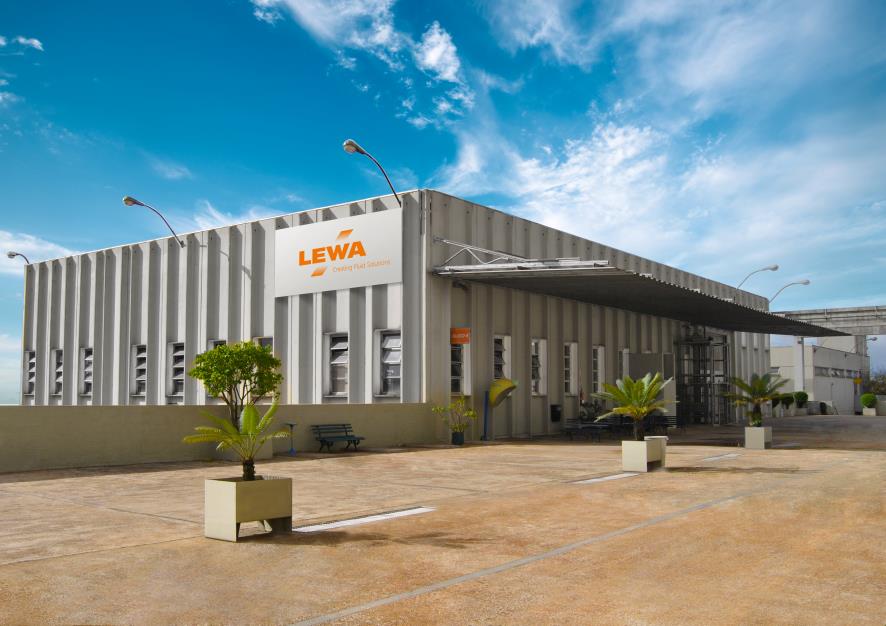 ID: LEWA_Building_Brazil.jpgCaption: LEWA facility in Diadema, SP, BrazilSource: LEWA Bombas Ltda.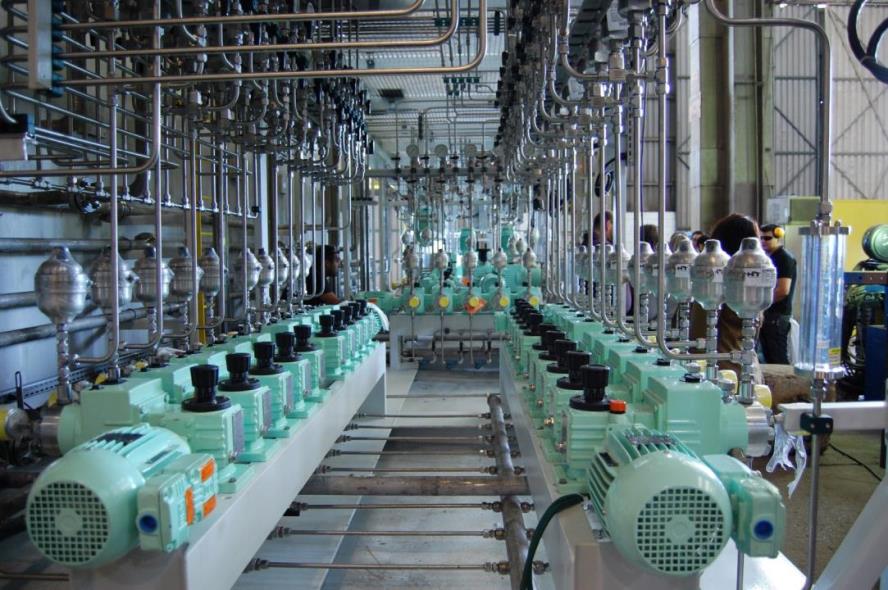 ID: LBR_biggest_system_ever.jpgCaption: Largest equipment ever built by LEWA in its Brazilian subsidiary: chemical injection system with 46 high pressure metering pumpsSource: LEWA Bombas Ltda.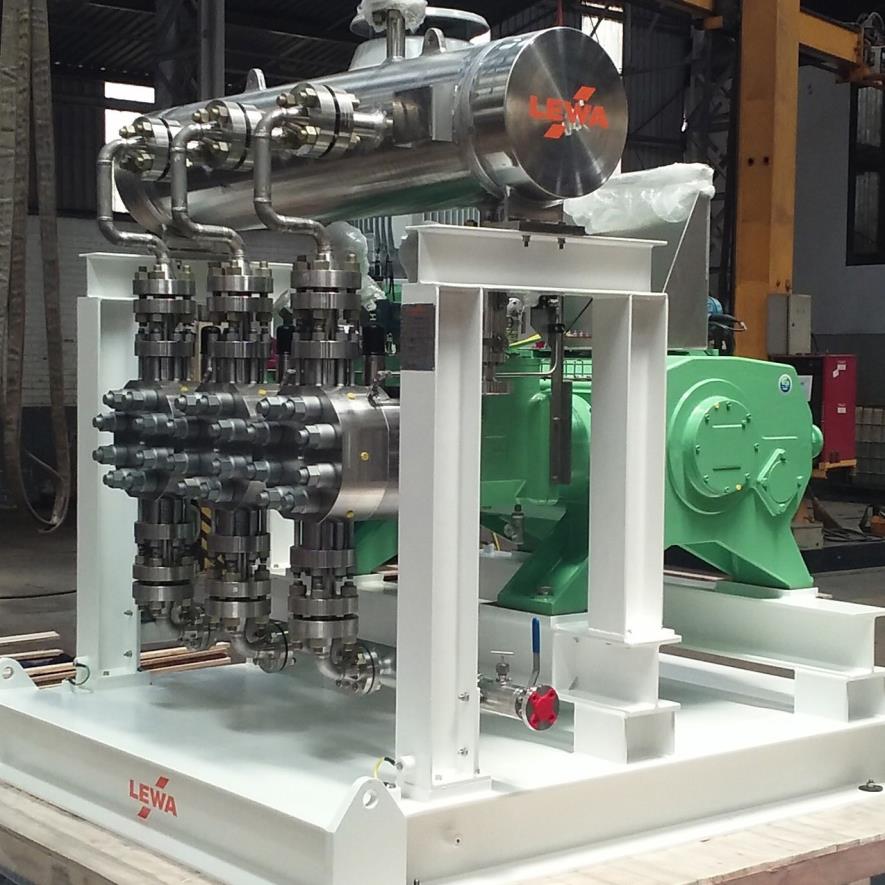 ID: LBR_biggest_pump_ever.jpgCaption: A new milestone in its history. Delivered in 2017, the largest pump ever assembled by LEWA in Brazil, will operate at more than 300 bar at the petrochemical complex of Camaçari, BASource: LEWA Bombas Ltda.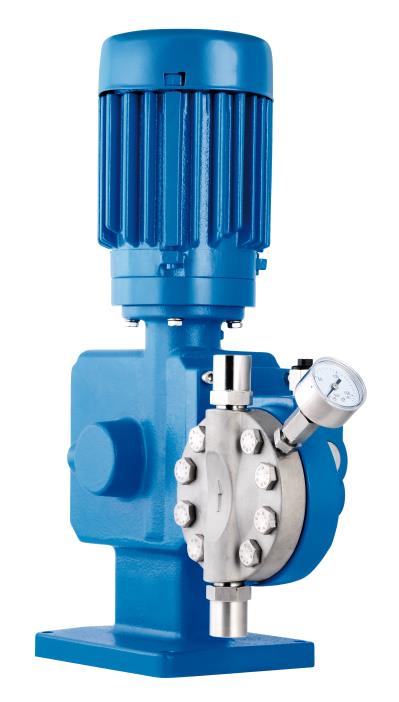 ID: LBR_ecosmart.jpgCaption: LEWA ecosmart, an accessible metering pump for processes in the various industries served by the company Source: LEWA Bombas Ltda.